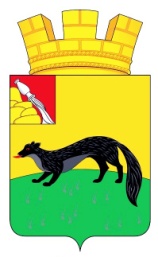 АДМИНИСТРАЦИЯ ГОРОДСКОГО ПОСЕЛЕНИЯ – ГОРОД БОГУЧАРБОГУЧАРСКОГО МУНИЦИПАЛЬНОГО РАЙОНАВОРОНЕЖСКОЙ ОБЛАСТИ ПОСТАНОВЛЕНИЕ от «03» октября 2017 года № 225				г. БогучарО подготовке документации  по планировке территории участка линейных объектов для проектирования и  строительства сетей инженерного обеспечения проектируемой жилой застройки городского поселения – город Богучар Богучарского муниципального района Воронежской области	В соответствии с ст. 45 Градостроительного кодекса Российской Федерации, Федеральным законом от 06.01.2003 № 131-ФЗ «Об общих принципах организации местного самоуправления в Российской Федерации, Уставом городского поселения – город Богучар, в связи с обращением АО «Главное управление обустройства войск» от 18.09.2017 исх-16430, администрация городского поселения – город Богучар п о с т а н о в л я е т:Приступить к подготовке документации по планировке территории участка линейных объектов для проектирования и строительства сетей инженерного обеспечения проектируемой жилой застройки в городском  поселении – город Богучар, в границах кадастровых кварталов 36:03:0100024,  36:03:0100026,  36:03:0100003,  36:03:0100002,  36:03:0100006 ориентировочной площадью 4,4га (уточняется проектом) в составе проекта планировки и проекта межеваниятерритории. Опубликовать настоящее постановление на официальном сайте администрации городского поселения – город Богучар.  Контроль за выполнением настоящего постановления возложить на заместителя главы администраци городского поселения – город Богучар – юрисконсульта С. А. Аксёнова.Глава администрациигородского поселения – город Богучар		      И. М. Нежельский